FORMULIR PENDAFTARAN PESERTAPROGRAM PENDIDIKAN PROFESI APOTEKERFAKULTAS FARMASI UNIVERSITAS AIRLANGGANomor KTP	:	. . . . . . . . . . . . . . . . . . . . . . . . . . . . . . . . . . . . . . . . . . . . . . . . . .N I M SARJANA (S1)	:	. . . . . . . . . . . . . . . . . . . . . . . . . . . . . . . . . . . . . . . . . . . . . . . . . .Nama  Lengkap	:	. . . . . . . . . . . . . . . . . . . . . . . . . . . . . . . . . . . . . . . . . . . . . . . . . .Tempat / Tanggal Lahir	:	. . . . . . . . . . . . . . . . . . . . . . . . . . . . . . . . . . . . . . . . . . . . . . . . . .A g a m a	:	. . . . . . . . . . . . . . . . . . . . . . . . . . . . . . . . . . . . . . . . . . . . . . . . . .Nama Bapak	:	. . . . . . . . . . . . . . . . . . . . . . . Pekerjaan : . . . . . . . . . . . . . . . . . . .Nama Ibu		:	. . . . . . . . . . . . . . . . . . . . . . . Pekerjaan : . . . . . . . . . . . . . . . . . . .Alamat (sesuai KTP)	:	. . . . . . . . . . . . . . . . . . . . . . . . . . . . . . . . . . . . . . . . . . . . . . . . . . 		. . . . . . . . . . . . . . . . . . . . . . . . . . . . . . . . . . . . . . . . RT. . . .RW . . . .		Kecamatan	:  . . . . . . . . . . . .  Kelurahan  :  . . . . . . . . . . . . . . . . . .		Propinsi  	:  . . . . . . . . . . . .  Kota/Kab   :  . . . . . . . . . . . . . . . . . .		HP. Ortu	:  . . . . . . . . . . . .  Kode Pos   :  . . . . . . . . . . . . . . . . . .Alamat di Surabaya	:	. . . . . . . . . . . . . . . . . . . . . . . . . . . . . . . . . . . . . . . . . . . . . . . . . .		Kode Pos	:  . . . . . . . . . . . . . . . .		HP. Mhs.	:  . . . . . . . . . . . . . . . .Tanggal Lulus S1	:	. . . . . . . . . . . . . . . . . . . . . . . .	IPK  S1	:  . . . . . . . . . . . . . . . .Judul Skripsi  :	. . . . . . . . . . . . . . . . . . . . . . . . . . . . . . . . . . . . . . . . . . . . . . . . . . . . . . . . . .	. . . . . . . . . . . . . . . . . . . . . . . . . . . . . . . . . . . . . . . . . . . . . . . . . . . . . . . . . .	. . . . . . . . . . . . . . . . . . . . . . . . . . . . . . . . . . . . . . . . . . . . . . . . . . . . . . . . . .Surabaya,  . . . . . . . . . . . . . . . . . . . . . . . . . . . . . . . . . . . . . . . . . . . . . . . . .
UNIVERSITAS AIRLANGGA 
FAKULTAS FARMASI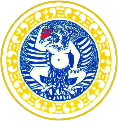 PROGRAM PENDIDIKAN PROFESI APOTEKERNo. Formulir :F. 1.4.2.4.2PERIODE	:  118SEMESTER	:  GASALTAHUN AJARAN	:  2023/2024